АДМИНИСТРАЦИЯ ТОМСКОЙ ОБЛАСТИРАСПОРЯЖЕНИЕот 11 января 2024 г. N 8-раОБ УТВЕРЖДЕНИИ РЕГИОНАЛЬНОГО ПЛАНА МЕРОПРИЯТИЙНА 2023 - 2026 ГОДЫ ПО РЕАЛИЗАЦИИ НА ТЕРРИТОРИИТОМСКОЙ ОБЛАСТИ НАЦИОНАЛЬНОЙ СТРАТЕГИИ ДЕЙСТВИЙВ ИНТЕРЕСАХ ЖЕНЩИН НА 2023 - 2030 ГОДЫВо исполнение распоряжения Правительства Российской Федерации от 28.04.2023 N 1104-р:1. Утвердить Региональный план мероприятий на 2023 - 2026 годы по реализации на территории Томской области Национальной стратегии действий в интересах женщин на 2023 - 2030 годы (далее - План) согласно приложению к настоящему распоряжению.2. Исполнительным органам Томской области, являющимся исполнителями мероприятий Плана, ежегодно до 30 марта года, следующего за отчетным, представлять в Департамент по вопросам семьи и детей Томской области информацию о ходе реализации мероприятий Плана.3. Контроль за исполнением настоящего распоряжения возложить на заместителя Губернатора Томской области по социальной политике.ГубернаторТомской областиВ.В.МАЗУРУтвержденраспоряжениемАдминистрации Томской областиот 11.01.2024 N 8-раРЕГИОНАЛЬНЫЙ ПЛАНМЕРОПРИЯТИЙ НА 2023 - 2026 ГОДЫ ПО РЕАЛИЗАЦИИНА ТЕРРИТОРИИ ТОМСКОЙ ОБЛАСТИ НАЦИОНАЛЬНОЙ СТРАТЕГИИДЕЙСТВИЙ В ИНТЕРЕСАХ ЖЕНЩИН НА 2023 - 2030 ГОДЫ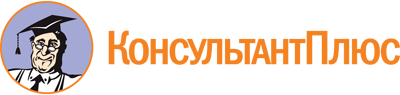 Распоряжение Администрации Томской области от 11.01.2024 N 8-ра
"Об утверждении Регионального плана мероприятий на 2023 - 2026 годы по реализации на территории Томской области Национальной стратегии действий в интересах женщин на 2023 - 2030 годы"Документ предоставлен КонсультантПлюс

www.consultant.ru

Дата сохранения: 11.06.2024
 N п/пНаименование мероприятияСрок исполненияОтветственные исполнителиОжидаемые результаты123451. Профилактика социального неблагополучия женщин1. Профилактика социального неблагополучия женщин1. Профилактика социального неблагополучия женщин1. Профилактика социального неблагополучия женщин1. Профилактика социального неблагополучия женщин1.1.Включение в работу с семьями, в отношении которых ведется профилактическая работа по технологии "случай" и выявлена потребность психологической помощи матери ребенка (детей) после установления факта насилия, Томской и Колпашевской Епархий Русской Православной Церкви (Московский патриархат) в рамках заключенного соглашения (при согласии женщины)2023 - 2026 годыДепартамент по вопросам семьи и детей Томской области (далее - ДВСД),Томская и Колпашевская Епархии Русской Православной Церкви (Московский патриархат) (далее - РПЦ)(по согласованию)Оказана психологическая помощь женщинам при содействии РПЦ1.2.Мониторинг деятельности по порядку работы с кровной семьей (матерью ребенка) при восстановлении в родительских правах, освобождении из мест лишения свободы и возвращении ребенка в кровную семью (матери)2023 - 2026 годыДВСД,органы местного самоуправления муниципальных образований Томской области (далее - ОМСУ)(по согласованию),УФСИН России по Томской области(по согласованию)Оказана помощь матери ребенка при ее восстановлении в родительских правах, освобождении из мест лишения свободы и возвращении ребенка в кровную семью (матери)1.3.Оказание консультативной помощи женщинам, имеющим несовершеннолетних детей, по вопросам недопущения нарушения прав детей2023 - 2026 годыДВСД,ОМСУ(по согласованию)Повышение знаний у женщин по вопросам защиты прав несовершеннолетних детей1.4.Предоставление комплекса социальных услуг женщинам при наличии у нее ребенка (детей), нуждающегося (нуждающихся) в государственной защите2023 - 2026 годыДВСДПовышение качества жизни женщины и ее ребенка (детей)1.5.Мониторинг порядка межведомственного взаимодействия сотрудников полиции, работников медицинских организаций, организаций социального обслуживания, образовательных организаций, органов служб занятости в сфере профилактики семейного насилия2023 - 2026 годыКомитет общественной безопасности Администрации Томской области,Уполномоченный по правам человека в Томской области(по согласованию)Выстроена работа по межведомственному взаимодействию при оказании помощи женщинам, пострадавшим от семейного насилия1.6.Реализация мероприятий правового просвещения обучающихся профессиональных образовательных организаций, в том числе с привлечением социально ориентированных некоммерческих организаций2023 - 2026 годыДепартамент образования Томской области (далее - ДО ТО),Уполномоченный по правам человека в Томской области(по согласованию)Повышение уровня правовой грамотности молодежи1.7.Развитие стационарозамещающих технологий для оказания социальных услуг по присмотру и уходу за детьми, имеющими инвалидность, ограниченные возможности здоровья, хронические заболевания, требующими постоянного ухода2023 - 2026 годыДВСДОказание социальных услуг по присмотру и уходу за детьми, имеющими инвалидность, ограниченные возможности здоровья, хронические заболевания, требующими постоянного ухода1.8.Осуществление комплекса мероприятий, направленных на оказание социально-психологической помощи населению и реабилитацию женщин, подвергшихся семейному насилию2023 - 2026 годыМуниципальное автономное учреждение "Центр профилактики и социальной адаптации "Семья"(далее - Центр Семья)(по согласованию)Профилактика семейно-бытового насилия в отношении женщин на территории муниципального образования "Город Томск"1.9.Участие во Всероссийском конкурсе на получение гранта для создания семейного многофункционального центра, предоставляющего комплексную помощь женщинам с детьми, находящимся в трудной жизненной ситуации, на базе действующей организации социального обслуживания семьи и детей2023 - 2026 годыДВСД,Департамент социальной защиты населения Томской области (далее - ДСЗН),Департамент труда и занятости населения Томской области (далее - ДТЗН),ОМСУ(по согласованию)Увеличение охвата женщин с детьми, находящихся в трудной жизненной ситуации, которым оказана помощь1.10.Организация ресоциализации, социальной адаптации и социальной реабилитации женщин, освободившихся из учреждений, исполняющих наказание в виде лишения свободы или принудительных работ, и оказавшихся в трудной жизненной ситуации2023 - 2026 годыУФСИН России по Томской области(по согласованию)Профилактика рецидивов преступлений, совершенных женщинами из мест лишения свободы или принудительных работ, включение таких женщин в экономическую и социальную жизнь общества1.11.Предоставление профессионального обучения и дополнительного профессионального образования женщинам, находящимся в местах лишения свободы, по востребованным профессиям на рынке труда2023 - 2026 годыУФСИН России по Томской области(по согласованию)Обучение женщин, находящихся в местах лишения свободы, востребованным на рынке труда профессиям1.12.Включение в образовательные программы для добровольцев (волонтеров) и организаторов добровольческой (волонтерской) деятельности вопросов профилактики жестокого обращения с пожилыми людьми и совершаемых в отношении них правонарушений2023 - 2026 годыДепартамент по молодежной политике, физической культуре и спорту Томской области (далее - ДМПФКС),Томская областная региональная общественная организация Общероссийской общественной организации "Всероссийское общество инвалидов" (далее - ТРО ОО ВОИ Томск)(по согласованию)Предупреждение случаев жестокого обращения и правонарушений в отношении женщин из числа пожилых людей и инвалидов1.13.Осуществление комплекса мероприятий, направленных на оказание социальной, правовой, психологической помощи женщинам из семей участников специальной военной операции2023 - 2026 годыДВСД,Центр Семья,Филиал Государственного фонда поддержки участников СВО Защитники Отечества Томск(по согласованию)Увеличение охвата женщин из семей участников специальной военной операции, которым оказана помощь1.14.Проведение научно-практической конференции "Домашнее насилие: предупреждение и ответственность"2023 - 2026 годыКоординационный Совет женщин при Мэре Города Томска (далее - КС женщин при Мэре Города Томска)(по согласованию)Профилактика семейно-бытового насилия в отношении женщин2. Сохранение здоровья женщин всех возрастов. Создание условий для повышения роли женщин в формировании здорового общества2. Сохранение здоровья женщин всех возрастов. Создание условий для повышения роли женщин в формировании здорового общества2. Сохранение здоровья женщин всех возрастов. Создание условий для повышения роли женщин в формировании здорового общества2. Сохранение здоровья женщин всех возрастов. Создание условий для повышения роли женщин в формировании здорового общества2. Сохранение здоровья женщин всех возрастов. Создание условий для повышения роли женщин в формировании здорового общества2.1.Увеличение охвата профилактическими медицинскими осмотрами врачами акушерами-гинекологами девочек в возрасте 15 - 17 лет в рамках реализации приказа Минздрава России от 10.08.2017 N 514н "О порядке проведения профилактических медицинских осмотров несовершеннолетних"2023 - 2026 годыДепартамент здравоохранения Томской области(далее - ДЗО)Совершенствование качества оказания медицинской помощи девочкам в возрасте 15 - 17 лет при проведении профилактических медицинских осмотров с целью раннего выявления патологии репродуктивной системы и коррекции выявленных нарушений2.2.Увеличение охвата женщин профилактическими медицинскими осмотрами и диспансеризацией, включая исследования онкологического скрининга в рамках реализации приказа Минздрава России от 27.04.2021 N 404н "Об утверждении порядка проведения профилактического медицинского осмотра и диспансеризации определенных групп взрослого населения"2023 - 2026 годыДЗОСовершенствование качества оказания медицинской помощи женщинам в рамках проведения профилактических медицинских осмотров и диспансеризации с целью своевременного выявления заболеваний и факторов риска их развития2.3.Проведение мониторинга оказания медицинской помощи, в том числе специализированной высокотехнологичной помощи, женщинам и девочкам2023 - 2026 годыДЗОСовершенствование организации оказания медицинской помощи, в том числе специализированной высокотехнологичной помощи, женщинам и девочкам2.4.Организация и проведение пренатального скрининга беременных с целью выявления группы риска по наследственным и врожденным заболеваниям у плода2023 - 2026 годыДЗОСовершенствование системы раннего выявления и коррекции нарушений развития новорожденных детей. Совершенствование системы помощи лицам, страдающим жизнеугрожающими и хроническими прогрессирующими наследственными и врожденными заболеваниями2.5.Реализация системы мер по профилактике искусственного прерывания беременности, отказов от новорожденных, медико-социальному сопровождению беременных женщин, находящихся в трудной жизненной ситуации2023 - 2026 годыДЗОСовершенствование оказания психологической поддержки женщинам в медицинских организациях, оказывающих медицинскую помощь по профилю "Акушерство и гинекология", а также в организациях, оказывающих услуги беременным женщинам, оказавшимся в трудной жизненной ситуации, с целью снижения количества абортов и отказов от новорожденных2.6.Проведение информационно-коммуникационной кампании с использованием основных телекоммуникационных каналов для всех целевых аудиторий по пропаганде сокращения потребления алкоголя, табака, а также иных форм потребления никотина; ответственного отношения к рациону питания; к репродуктивному здоровью и повышение приверженности к вакцинации2023 - 2026 годыДЗО,ДО ТО,Департамент общего образования Томской области (далее - ДОО),ДВСДПовышение мотивации граждан к ведению здорового образа жизни, сокращение среди женщин алкоголизма и табакокурения2.7.Формирование школ репродуктивного здоровья на базе женских консультаций, родильных домов2023 - 2026 годыДЗОСформированы не менее 5 школ репродуктивного здоровья на базе женских консультаций родильных домов2.8.Повышение информированности населения о возможностях оказания медицинской помощи пациентам, страдающим бесплодием, путем применения вспомогательных репродуктивных технологий2023 - 2026 годыДЗОУвеличение численности населения, информированного о возможностях применения вспомогательных репродуктивных технологий2.9.Реализация системы мер по профилактике и снижению заболеваемости и смертности от рака молочной железы, шейки матки, колоректального рака, включая проведение просветительских и информационных кампаний по профилактике рака молочной железы, шейки матки, колоректального рака2023 - 2026 годыДЗОУвеличение выявляемости злокачественных новообразований у женщин на I - II стадиях2.10.Проведение мониторинга несчастных случаев на производстве среди женщин2023 - 2026 годыФедерация профсоюзных организаций Томской области (далее - ФПО ТО) (по согласованию)Уменьшение количества несчастных случаев среди женщин на производстве2.11.Организация постоянного анализа заболеваемости среди женщин в трудовых коллективах, отраслях2023 - 2026 годыФПО ТО(по согласованию)Уменьшение количества случаев заболеваемости среди женщин2.12.Проведение контроля состояния охраны труда и здоровья работающих женщин2023 - 2026 годыФПО ТО(по согласованию)Повышение социальной ответственности работодателей в отношении женщин, создание безопасных условий труда2.13.Вовлечение женщин всех возрастов в занятия физической культурой и спортом2023 - 2026 годыДМПФКСУвеличение количества женщин, занимающихся физической культурой и спортом2.14.Повышение доступности и качества медицинской помощи по профилю "гериатрия" по месту жительства2023 - 2026 годыДЗООбеспечена доступность медицинской помощи по профилю "гериатрия" по месту жительства2.15.Формирование школ по профилю "гериатрия" в муниципальных образованиях на базе действующих медицинских учреждений2023 - 2026 годыДЗОСформированы школы по профилю "гериатрия" в муниципальных образованиях на базе действующих медицинских учреждений2.16.Увеличение охвата женщин старше трудоспособного возраста и инвалидов услугами в рамках системы долговременного ухода2023 - 2026 годыДСЗНОбеспечение поддержки автономности женщин, нуждающихся в социальном обслуживании, их самореализации, здоровья, качества жизни2.17.Вовлечение женщин пожилого возраста в мероприятия программ активного долголетия2023 - 2026 годыДСЗН,ОМСУ(по согласованию)Количество женщин пожилого возраста, вовлеченных в культурные процессы, в занятия физической культурой и спортом2.18.Проведение деловых мероприятий, направленных на освещение вопросов укрепления женского здоровья и повышение роли женщин в развитии системы здравоохранения населения2023 - 2026 годыДЗОСоздание и продвижение женских социальных проектов, создание условий и возможностей для женщин по реализации бизнес-проектов в области здравоохранения2.19.Распространение лучших практик по внедрению корпоративных программ, направленных на укрепление здоровья работников2023 - 2026 годыДЗО,ОМСУ(по согласованию)Формирование приверженности к ведению здорового образа жизни среди работников, улучшение физического состояния и здоровья работающего населения2.20.Разработка и реализация механизмов мотивации ответственного отношения женщин к своему здоровью и здоровью своих родственников2023 - 2026 годыДЗО,ОМСУ(по согласованию)Формирование приверженности населения к ведению здорового образа жизни2.21.Проведение комплекса мероприятий по повышению уровня грамотности женщин и девочек в вопросах здоровья, в том числе в рамках дошкольного, начального общего, основного общего, среднего общего, среднего профессионального и высшего образования и на рабочих местах2023 - 2026 годыДЗО,ДОО,ДО ТО,Департамент науки и высшего образования Администрации Томской области,ДВСД,ДСЗНФормирование приверженности населения к ведению здорового образа жизни, повышение уровня грамотности женщин и девочек в вопросах здоровья2.22.Проведение мероприятий, направленных на повышение осведомленности женщин о социально значимых заболеваниях и способах их профилактики2023 - 2026 годыДЗОСнижение распространения социально значимых заболеваний среди женщин и девочек2.23.Организация проведения мероприятий в рамках Всемирного дня здоровья, направленных на сохранение и укрепление здоровья женщин всех возрастов2023 - 2026 годыКС женщин при Мэре Города Томска (по согласованию)Повышение мотивации на ведение здорового образа жизни среди женщин3. Повышение роли женщин в развитии общества, улучшение качества их жизни3. Повышение роли женщин в развитии общества, улучшение качества их жизни3. Повышение роли женщин в развитии общества, улучшение качества их жизни3. Повышение роли женщин в развитии общества, улучшение качества их жизни3. Повышение роли женщин в развитии общества, улучшение качества их жизни3.1.Организация профессионального обучения и дополнительного профессионального образования женщин, имеющих детей дошкольного возраста2023 - 2026 годыДТЗНФормирование актуальных компетенций и квалификаций, сохранение занятости женщин, находящихся в отпуске по уходу за ребенком в возрасте до трех лет, повышение конкурентоспособности женщин, имеющих детей дошкольного возраста, не состоящих в трудовых отношениях и обратившихся в органы службы занятости, на рынке труда3.2.Проведение регионального этапа всероссийского конкурса "Российская организация высокой социальной эффективности"2023 - 2026 годыДТЗН,ОМСУ(по согласованию)Создание благоприятных условий для совмещения профессиональных и семейных обязанностей3.3.Предоставление мер поддержки семьи в связи с рождением и воспитанием детей2023 - 2026 годыДСЗН,Департамент финансов Томской области,ДВСД,ОМСУ(по согласованию)Снижение риска бедности семей в связи с рождением детей3.4.Проведение праздничных мероприятий, концертных программ, фестивалей и конкурсов для женщин пожилого возраста2023 - 2026 годыДепартамент по культуре Томской области,ОМСУ(по согласованию)Увеличение числа женщин пожилого возраста, вовлеченных в культурные процессы, повышение активности женщин пожилого возраста:2023 год - 30000 человек,2024 год - 33000 человек,2025 год - 36000 человек,2026 год - 36000 человек4. Расширение участия женщин в приоритетных направлениях социально-экономического развития страны, включая формирование новых точек роста экономики4. Расширение участия женщин в приоритетных направлениях социально-экономического развития страны, включая формирование новых точек роста экономики4. Расширение участия женщин в приоритетных направлениях социально-экономического развития страны, включая формирование новых точек роста экономики4. Расширение участия женщин в приоритетных направлениях социально-экономического развития страны, включая формирование новых точек роста экономики4. Расширение участия женщин в приоритетных направлениях социально-экономического развития страны, включая формирование новых точек роста экономики4.1.Формирование у женщин новых компетенций и квалификаций в области предпринимательской деятельности и реализация мероприятий, направленных на расширение участия женщин в предпринимательской деятельности, путем обучающих программ, проведения семинаров, в том числе участия в выставках, конкурсах, форумах, конференциях и др.2023 - 2026 годыДепартамент по развитию инновационной и предпринимательской деятельности (далее - ДРИПДТО),Центр "Мой Бизнес"(по согласованию),ОМСУ(по согласованию)Количество женщин, являющихся учредителями или руководителями субъектов малого и среднего предпринимательства, и самозанятых женщин4.2.Организация профессионального обучения женщин, признанных в установленном порядке безработными, в том числе в области предпринимательской деятельности2023 - 2026 годыДТЗН,ОМСУ(по согласованию)Профессиональное обучение женщин, признанных в установленном порядке безработными, профессиям, специальностям, востребованным на рынке труда, в том числе в целях организации собственного дела и самозанятости4.3.Содействие трудоустройству женщин, в том числе на рабочие места с гибкими формами занятости2023 - 2026 годыДТЗНСодействие трудоустройству женщин на постоянные и временные рабочие места в целях их успешной интеграции в трудовую деятельность, профессиональной реализации и сокращения периода поиска работы4.4.Проведение регионального этапа конкурса лучших женских предпринимательских проектов "Мама - предприниматель"2023 - 2026 годыДРИПДТО,Центр "Мой Бизнес" (по согласованию)Количество участников проекта4.5.Расширение участия женщин в проектах в области экологии, формирование в обществе приверженности к экологической культуре в целях создания экологически безопасной и комфортной среды проживания2023 - 2026 годыДО ТО,ДОО,ОМСУ(по согласованию)Повышение роли женщин в проектах, направленных на достижение экологической устойчивости4.6.Оказание поддержки в форме наставничества талантливым девушкам - победительницам олимпиад, предоставление грантов на реализацию значимых проектов молодых женщин - ученых2023 - 2026 годыДОО,ДО ТО,Департамент науки и высшего образования Администрации Томской областиПривлечение женщин к научной деятельности4.7.Проведение мероприятий по вовлечению женщин в научные исследования и просветительскую деятельность в рамках проектов в сфере здравоохранения и развития биомедицинских технологий2023 - 2026 годыДЗО,Департамент науки и высшего образования Администрации Томской областиРазвитие исследовательского потенциала женщин-ученых4.8.Проведение межрегиональной Конференции по развитию системы взаимодействия Кризисных центров для женщин, обмену и внедрению лучших практик оказания помощи женщинам в кризисной ситуации2023 - 2026 годыТомское региональное отделение Общероссийской общественно-государственной организации "Союз женщин России" (далее - Томское РО ООГО "Союз женщин России")(по согласованию)Внедрение новых практик в работу по оказанию помощи женщинам в кризисной ситуации4.9.Разработка и внедрение просветительских программ по формированию ценностей материнства, семьи2023 - 2026 годыДОО,ДВСД,Общественный совет партийного проекта "Женское движение Единой России" (далее - ЖДЕР)(по согласованию)Разработаны программы по формированию ценностей материнства, семьи4.10.Создание единой базы телефонов доверия для женщин, переживших насилие и находящихся в трудной жизненной ситуации2023 - 2026 годыТомское РО ООГО "Союз женщин России"(по согласованию)Оказана моральная, психологическая, информационная поддержка женщинам5. Укрепление позиций женщин в общественно-политической жизни страны. Создание условий для развития их гражданской активности5. Укрепление позиций женщин в общественно-политической жизни страны. Создание условий для развития их гражданской активности5. Укрепление позиций женщин в общественно-политической жизни страны. Создание условий для развития их гражданской активности5. Укрепление позиций женщин в общественно-политической жизни страны. Создание условий для развития их гражданской активности5. Укрепление позиций женщин в общественно-политической жизни страны. Создание условий для развития их гражданской активности5.1.Реализация мероприятий по развитию благотворительной деятельности и добровольчества (волонтерства) женщин2023 - 2026 годыДМПФКС,ОМСУ(по согласованию)Распространение практики женской благотворительности5.2.Проведение информационных кампаний, направленных на повышение роли женщин в социально-политической жизни общества, популяризацию и продвижение традиционных семейных ценностей, а также на защиту семьи, материнства, отцовства и детства2023 - 2026 годыДВСД,Томское РО ООГО "Союз женщин России"(по согласованию),КС женщин при Мэре Города Томска(по согласованию),ТРО ОО ВОИ Томск(по согласованию),ЖДЕР(по согласованию),Томское региональное отделение общероссийского общественного объединения "Молодежная ассамблея народов России "Мы - Россияне"(по согласованию)Популяризация и продвижение традиционных семейных ценностей5.3.Реализация проектов, конкурсов и программ по повышению гражданской активности женщин и женских сообществ2023 - 2026 годыТомское РО ООГО "Союз женщин России"(по согласованию),КС женщин при Мэре Города Томска(по согласованию),ЖДЕР(по согласованию),ТРО ОО ВОИ Томск(по согласованию),Томское региональное отделение общероссийского общественного объединения "Молодежная ассамблея народов России "Мы - Россияне"(по согласованию)Расширение практики межрегионального партнерства между женскими сообществами, ознакомление подрастающего поколения и молодежи с проектами женщин - гражданских активисток5.4.Реализация общественно значимых проектов и программ по популяризации в современном обществе духовно-нравственных и традиционных семейных ценностей при участии объединений женщин в субъектах Российской Федерации2023 - 2026 годыТомское РО ООГО "Союз женщин России"(по согласованию),КС женщин при Мэре Города Томска(по согласованию),ЖДЕР(по согласованию),ТРО ОО ВОИ Томск(по согласованию),Томское региональное отделение общероссийского общественного объединения "Молодежная ассамблея народов России "Мы - Россияне"(по согласованию)Усиление роли женщин в продвижении духовно-нравственных и традиционных семейных ценностей5.5.Проведение конкурса "Женщина года"2023 - 2026 годыТомское РО ООГО "Союз женщин России"(по согласованию),КС женщин при Мэре Города Томска(по согласованию),ЖДЕР (по согласованию),ОМСУ(по согласованию)Общественное признание заслуг женщин в различных областях экономики, социальной сферы, общественной деятельности, волонтерстве